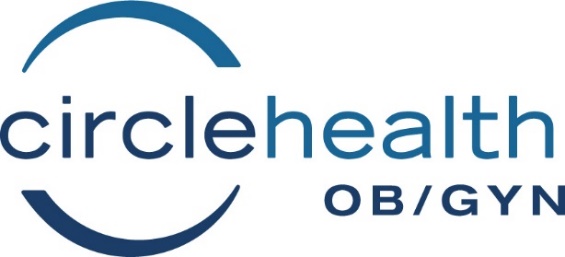 We at CIRCLEHEALTH OB/GYN would like to congratulate you on your pregnancy and share with you your plan for obstetrical care.  We invite you to access our website @www.womanhealth.net for more detailed information regarding your pregnancy care.PREGNANCY EVALUATION		Once your pregnancy has been confirmed, we will schedule your first set of appointments.  Our practice offers an informational class for patients and partners about your pregnancy experience.  This will be your first appointment.  The class is one hour in length.  It includes an overview of your visits, explanation of testing and expectations for each trimester.  We strongly encourage all our patients to experience the class as there is new technology and testing we want you to be aware of even if you have had other pregnancies.  The second visit will be with a Nurse Practitioner.  We will review your medical history, pregnancy history, and do a complete physical exam including your blood tests.Your first ultrasound will be scheduled after your first exam when your schedule of appointments are made.  Please be advised you may not have an ultrasound at your first visit.  Your third appointment will be a prenatal visit with a physician in the first trimester.If any complications arise before your first visit, please call the office and we will have you see one of the providers as soon as possible for the particular problem.PRENATAL CARE				Our staff consists of Obstetricians, Nurse Practitioners, and Nurse Midwives.  We do have male providers who may delivery your baby. There is a Doctor from this practice on-call every day at the hospital.  For your office visits you may choose to receive your prenatal care with one physician or meet all the providers throughout your pregnancy.  The choice is yours.  The Doctor on-call the day you come into the hospital in labor is the Doctor who will deliver your baby.These visits are scheduled by appointment according to where you are in your pregnancy.  If you need to be seen for a problem, an additional appointment will be made for you. We have 3 offices located in North Chelmsford, Westford, and Dracut. You may schedule appointments at any site.Our deliveries are done only at LOWELL GENERAL HOSPITAL Main Campus.  Test results are available to you on the Cerner Patient Portal for Lowell General Hospital.  We encourage you to sign up for this service so you may access your results.CONTACTING THE OFFICE		When calling the office with a problem or concern, please identify yourself as a pregnant patient.  We do not accept blocked phone numbers.  Due to our large volume of calls we do use a voicemail system.  If your matter is an emergency press 1 on the prompt.  Otherwise leave a message for the triage nurse on line 3.  She will return your call as soon as possible.If the office is closed, our answering service will refer your 	call to the doctor on call.  Please identify yourself to the answering service as a pregnant patient.  If expecting a call from the doctor, you must remove any blocks on your phone.EDUCATION AND NUTRITION		We provide a packet of information at the beginning of the first and third trimester which we believe addresses most issues concerning good prenatal care.If you have any questions or concerns that are not answered in this packet, please let us know. offers many classes for our patients in childbirth education, hypnobirthing, exercise programs, sibling classes and support groups.  If you are interested just give them a call at 1-877-544-9355 or go on-line at www.lowellgeneral.org. Proper nutrition is an important part of good prenatal care.  	We work with the nutritionists from  and refer to them for any special dietary needs.BIRTH EXPERIENCE			The labor and delivery experience will be discussed in more detail the last months of pregnancy.  Please let us know what your needs and concerns are so that we can help to make your birth experience a memorable one.WE LOOK FORWARD TO WORKING WITH YOU AND YOUR FAMILY TO ACHIEVE OUR GOAL:  A HEALTHY MOTHER AND BABY!Michelle Cochran, M.D.						Minerva Domingo, M.D.		   Kristin D’Orsi, M.D.							Karen Fortune, M.D William J Galvin, M.D.	 					Katherine Van Savage, M.D						.	 	         Neil O’Regan, M.D                                                                            Irene Lewnard, M.D.                        Marybeth Marcotte, NP						Judy Bain, NP							                                                                                                                                    	                                                                        Kyla Malone, NP							Raquel Sully, NPKathleen Cullen – Lutter, CNM					Maureen McSwiggin, CNMShelagh Galvin, CNM									 Form: E-3 1/28/2020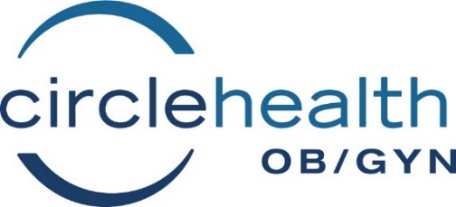 PATIENT INFORMATION:Last Name: ______________________________ First Name: _____________________________ MI: ________ DOB: _____/_____/______SS #: _____/_____/_____ Marital Status: _________ First Name Used:_________________________ Former Last Name: ____________________ Race: _______________ Ethnicity: ___________________ Legal Gender: __________________ Email: __________________________________Address: _______________________________________________________________________________________________________________Home Phone: _____________________________ Cell Phone: _____________________________ Work Phone: ___________________________Contact Preference: ____________________ Occupation: __________________________________ Employer: ____________________________Language Spoken: ____________________________ Do you require an interpreter? Yes or NoPHARMACY:Pharmacy Name: _____________________________________ Address: _________________________________________________________Phone Number: ______________________________________INSURANCE INFORMATION: Insurance Co. Name: ___________________________________________ Policy Number: ___________________________________________Policy Holder’s Name: __________________________________________ DOB ____/____/____ Gender:  Male – Female Relationship: _________________________ Employer: ________________________________        Check here if address is the same as the patient.Address: _____________________________________________ PCP Name & Address: ______________________________________________EMERGENCY CONTACT INFORMATION:Emergency Contact Name: _________________________________ Phone Number: _______________________ Relationship: ______________PARENT/GUARDIAN INFORMATION: (Fill this section ONLY if this registration is for a child under 18)Last Name: ____________________________________ First Name: ______________________________ MI: ______ DOB: _____/_____/_____Home Phone: __________________________________ Cell Phone: ______________________________ Contact Preference: Home or Cell      Check here if address is the same as the patient.       Current Address: ___________________________________________________________I give permission for my provider to contact me by home, work, or cell phone and or CircleHealth patient portal.  My preference is _________________________.Is it permissible for provider to leave a message regarding test results?  YES or NO____________________________________________________________________  		______________________________________                        Patient Signature and/or Parent/Legal Guardian						Date	Form: E-3 1/28/2020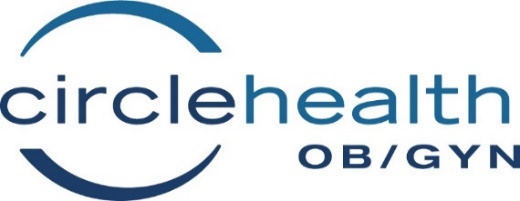 PATIENT MEDICAL HISTORYPlease complete the following questionnaire to the best of your ability.  If there are any questions you prefer not answering leave them blank.FAMILY HISTORYHave any members of your immediate family had the following:        	         Circle Answer		 Relation	Cancer:		              Breast 			Yes / No		Mother – Father – Sister – Brother Colon			Yes / No		Mother – Father – Sister – BrotherOvarian			Yes / No		Mother – Father – Sister – BrotherUterine			Yes / No		Mother – Father – Sister – BrotherDiabetes				Yes / No		Mother – Father – Sister – BrotherEndometriosis			Yes / No		Mother – Father – Sister – BrotherFibroids				Yes / No		Mother – Father – Sister – BrotherHeart Disease			Yes / No		Mother – Father – Sister – BrotherHigh Blood Pressure		Yes / No		Mother – Father – Sister – BrotherKidney Disease			Yes / No		Mother – Father – Sister – BrotherStroke				Yes / No		Mother – Father – Sister – BrotherDVT (Blood Clot)			Yes / No		Mother – Father – Sister – BrotherMEDICATIONS: Please list all prescription and non-prescription medicineALLERGIES: Please list all known allergiesSURGICAL HISTORY AND HOSPITALIZATIONS: Does not refer to pregnanciesPERSONAL MEDICAL HISTORY Immunizations:					 Circle Answer			     YearChicken Pox				Yes / No				__________	Measles – Mumps – Rubella (MMR)		Yes / No				__________	Hepatitis B				Yes / No				__________	Tetanus					Yes / No				__________	Gardasil					Yes / No				__________	Influenza (Flu)				Yes / No				__________	 Have you ever had the following problems?		Circle Answer			     YearAnemia					Yes / No				__________Bone Disease				Yes / No				__________Cancer					Yes / No				__________Depression/Anxiety				Yes / No				__________Diabetes					Yes / No				__________Heart Problems				Yes / No				__________Hepatitis					Yes / No				__________Hypertension				Yes / No				__________Immune Disorder				Yes / No				__________Kidney Problems				Yes / No				__________Migraine	Headaches			Yes / No				__________Muscle Disease				Yes / No				__________Thrombophlebitis				Yes / No				__________	Any Reactions to Anesthesia			Yes / No				__________MRSA / VRE				Yes / No				__________Blood Transfusions				Yes / No				__________Are Blood Transfusions acceptable to you?	Yes / NoPREGNANCY HISTORY: Please list ALL pregnancies OR new pregnancies since last visit.How many times have been pregnant? _______________  How many children have you had? ______________MENTRUAL HISTORY					PAPSMEAR / MAMMOGRAM HISTORYDo you still have a period?  Y / N				Date of last pap?	_______________If not, age at which you stopped?  ______			Have you ever had an abnormal pap:  Y / N    Date: _____________Age of first menses?  ______ 					Date of last mammogram?   __________________Any problems with your periods?  Y / N			Have you ever had an abnormal mammogram?  Y / N    Date: _____________Date of last menstrual period? ______________							SOCIAL HISTORYCONTRACEPTION							Smoker? Y / N   Never   FormerAre you currently sexually active?  Y / N			Alcohol? Y / N   Never   Frequency? ____________Current sexual partner?  Male or Female			Recreational drugs?  Y / N  Frequency? __________Method of birth control currently? ______________________	Seat belt use?  Y / N	Exercise? Y / N    Frequency? ______________							Are you safe at home?  Y / N							Any history of abuse or violence in your relationships?  Y / NForm: E-3, 1/10/2020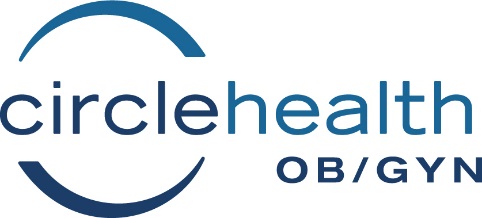 NAME: ________________________________________			DOB: _________________PRENATAL QUESTIONNAIREHave you lived or traveled outside of the US in the past year?				         Yes   NoWill you be thirty-five years of age or older when the baby is born?			          Yes  NoHave you, the baby’s father, or anyone in either of your families ever had anyone of the following disorders?								          	Downs Syndrome										          Yes  No	Any chromosome abnormality including Fragile X						          Yes  No	Neural tube defects (spina bifida, meningocele, anencephaly)				          Yes  No	Hemophilia											          Yes  No	Muscular Dystrophy/Huntington’s Chorea							          Yes  No	Connective tissue disease									          Yes  No	Neurological disorders									          Yes  No	Birth defects									          		          Yes  No	Mental retardation										          Yes  No	Tay Sachs disease (Jewish, French Canadian ancestry)					          Yes  No	Thalassemia/Anemias (Southeast Asian, Chinese, Pakistani ancestry)			          Yes  No	Sickle Cell disease (African American ancestry)						          Yes  No	Cystic Fibrosis										          Yes  No	PKU												          Yes  No 	Congenital heart defects									          Yes  No	Any birth defects or conditions not listed here ____________________________________	_________________________________________________________________________Have you or the baby’s father had a stillborn child or three or more pregnancy loses?                 Yes  No    	If yes, has either or you had any chromosome studies?					         Yes  NoAre you or the baby’s father of Jewish, French-Canadian, African-American, or            Mediterranean background?									          Yes  NoSince your last period have you had any:	Medications											          Yes  No	X-rays												          Yes  No	Recreational drugs										          Yes  No		Alcohol											          Yes  NoHave you ever had a blood transfusion?							          Yes  NoWould you accept a blood transfusion if needed?						          Yes  NoHave you ever been diagnosed with:Pre-eclampsia?										          Yes  No	Chronic hypertension (high blood pressure)?							          Yes  No	Type 1 or 2 diabetes?										          Yes  No	Renal (kidney) disease?								                      Yes  NoAuto-immune disease (example: lupus, rheumatoid arthritis, Crohn’s disease)? 	                      Yes  No Have you been diagnosed with MRSA or VRE?						          Yes  No	5 P’S SCREEN FOR ALCOHOL/SUBSTANCE USEDid any of your parents have a problem with alcohol or drug use?			⃝ Yes	  ⃝ NoDo any of your friends/peers have a problem with alcohol or drug use?		⃝ Yes	  ⃝ NoDoes your partner have a problem with alcohol or drug use?			⃝ Yes	  ⃝ NoIn the past, have you had difficulties in your life due to alcohol or other drugs, 	including prescription medications?							⃝ Yes	  ⃝ NoPRESENT During this pregnancy did you drink alcohol?					⃝ Yes	  ⃝ NoWhat kind of alcohol?	 __________________________________			How many days per months did you drink? ______How many drinks on any given day? ________During this pregnancy did you use drugs?						⃝ Yes	  ⃝ NoWhat kind? (marijuana, cocaine, heroin, methamphetamines, prescription drugs) __________________________________________________________________How many days per month did you use? _____________How much did you use on any given day? ____________Have you ever taken prescription medications for non-medical use?		⃝ Yes	  ⃝ NoForm: E-3, 1/10/2020                          Age ↓LivingDeceasedCause of DeathMother -Father -Sister -Brother - Medication NameDoseFrequencyAllergyReaction or Side AffectSurgery / Hospitalizations / Name of HospitalDateMonth/YearPlace of DeliveryLength of PregnancyType of DeliveryComplicationsGenderBirth WeightPresent Health